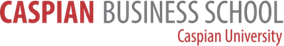 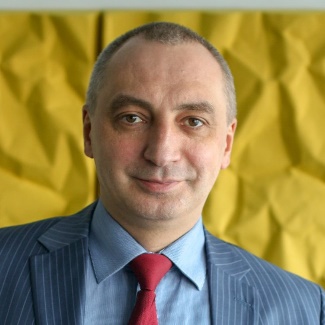 1Ф.И.О., дата рожденияГеоргий Битадзе2Телефон, e-mail, URL+7 701 103 81 78, bitadze@outlook.com3Если преподаватель представлен на сайте своего университета, укажите этоПредставлен на сайте4Должность(укажите полную или не полную занятость, при неполной занятостиБизнес-тренер5Укажите род основной деятельности и время(в процентах),затрачиваемое на неё)Бизнес-тренер100%6Какой ВУЗ, по какой специальности и когда окончил. Ученая степень, званиеДонской Государственный Технический Университет. Инженер по специальности «Информационные системы и технологии»7Работа в подразделении, включая даты приёма на работу и занимаемые должности8Работа в других подразделениях и организациях (указать даты и занимаемые должности)2004 – 2007 Компьютерная фирма Sunrise, Группа компаний «Алеко» Начальник отдела ИТ2007 – 2008 Южная Софтверная Компания Менеджер проектов и ИТ тренер2008–2011 Руководитель собственной консалтинговой компании IT-Bit - Владелец и руководитель компании.2011 – 2015 ТОО «Microsoft Kazakhstan» - Partner Technology Strategist Консультант по технологиям Microsoft, менеджер по работе с Партнёрами. Бизнес-тренер. Евангелист.2015–2020 ДО АО «Казахтелеком» (ТОО «КТ Cloud Lab») - Коммерческий Директор2020 – 2021 АО «КазТрансКом» - Главный Коммерческий Директор2021 – 2022 Anytime.kz – единственный оператор каршеринга в Казахстане Генеральный директор9Основные научные интересы-10Основные публикации за последние 5 лет-11Членство в научных и профессиональных обществах12Награды и присуждённые премииНаграждён как лучший Partner Technology Strategist Microsoft за 2014 год в странах бывшего СНГ13Предметыикурсы,читаемыевтекущемучебномгоду(посеместрам),количествочасовлекций в неделю, семинарских и лабораторных занятийИнформационные технологии  Техника переговоровЦифровой Менеджмент14Другие обязанности, выполняемые в течение учебного года, количество часов в неделю. Отметьте, оплачиваются ли они дополнительно-15Повышение квалификации2021 Delft University of Technology, The Value of Business Models. 2020 Университет "Нетология", «Управление по Agile: Scrum, Kanban, Lean»2019 Бизнес школа SRC, «Финансовый менеджмент. Как оцифровать предпринимательские решения.»2018 Бизнес школа SRC, «Финансовый менеджмент. Финансы для не финансистов»2017 Бизнес школа SRC, «Курсы коммерческого директора».Сертифицированный бизнес-тренерСертифицированный тренер Партнёрской программы MSСертифицированный специалист ITSMСертифицированный тренер Microsoft (2006–2015).